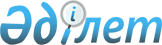 2013 жылға арналған субсидияланатын басым ауылшаруашылық дақылдарының түрлерi бойынша егiстiктiң оңтайлы себу мерзiмдерiн айқындау туралы
					
			Күшін жойған
			
			
		
					Оңтүстік Қазақстан облысы Созақ ауданы әкімдігінің 2013 жылғы 4 маусымдағы № 158 қаулысы. Оңтүстік Қазақстан облысының Әділет департаментімен 2013 жылғы 20 маусымда № 2316 болып тіркелді. Қолданылу мерзімінің аяқталуына байланысты күші жойылды - (Оңтүстік Қазақстан облысы Созақ ауданы әкімі аппаратының 2014 жылғы 28 қаңтардағы № 223 хатымен)      Ескерту. Қолданылу мерзімінің аяқталуына байланысты күші жойылды - (Оңтүстік Қазақстан облысы Созақ ауданы әкімі аппаратының  28.01.2014 № 223 хатымен).

      «Қазақстан Республикасындағы жергілікті мемлекеттік басқару және өзін-өзі басқару туралы» Қазақстан Республикасының 2001 жылғы 23 қаңтардағы Заңының 31 бабының 2-тармағына және «Өсімдік шаруашылығы өнімінің шығымдылығы мен сапасын арттыруға жергілікті бюджеттерден субсидиялау қағидасын бекіту туралы» Қазақстан Республикасы Үкіметінің 2011 жылғы 4 наурыздағы № 221 қаулысына сәйкес, аудан әкімдігі ҚАУЛЫ ЕТЕДІ:



      1. Созақ ауданы бойынша 2013 жылға арналған субсидияланатын басым ауыл шаруашылық дақылдарының түрлері бойынша егістіктің оңтайлы себу мерзімдері қосымшаға сәйкес айқындалсын.



      2. Осы қаулының орындалуын бақылау аудан әкімінің орынбасары Қ.Еспенбетовке жүктелсін.



      3. Осы қаулы алғаш ресми жарияланған күннен бастап қолданысқа енгізіледі және 2013 жылдың 1 сәуірінен туындаған құқықтық қатынастарға қолданылады.      Аудан әкімі                                А.Аймұрзаев

Созақ аудан әкімдігінің

«4» маусым 2013 жылғы

№ 158 қаулысына қосымша 2013 жылға арналған субсидияланатын басым ауыл шаруашылық дақылдарының түрлері бойынша егістіктің оңтайлы себу мерзімдері
					© 2012. Қазақстан Республикасы Әділет министрлігінің «Қазақстан Республикасының Заңнама және құқықтық ақпарат институты» ШЖҚ РМК
				№Дақыл түріЕгістіктің оңтайлы мерзімдеріЕгістіктің оңтайлы мерзімдеріЕскертпе№Дақыл түрібасталуыаяқталуыЕскертпе1Майлы дақылдар02.04.2013 ж 30.04.2013 жЕгістік және суармалы жерлер2Жоңышқа10.04.2013 ж15.05.2013 жЕгістік және суармалы жерлер3Жүгері20.04.2013 ж25.05.2013 жСуармалы жерлер 4Көкөніс және бақша өнімдері 15.05.2013 ж01.06.2013 жСуармалы жерлер5Картоп01.05.2013 ж30.05.2013 жСуармалы жерлер